Monthly Lunch Menu for:  December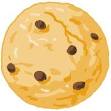 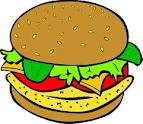 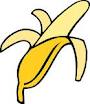 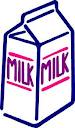 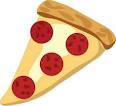 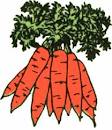 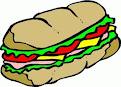 ish